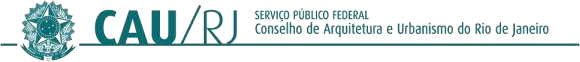 PORTARIA ORDINATÓRIA Nº 028/2022-PRES-CAU/RJ, DE 30 DE JUNHO DE 2022.Designar o servidor Jose Nicolas Braga da Silva para ser fiscal do contrato com Kat’s grafica e editora Ltda.O Presidente do Conselho de Arquitetura e Urbanismo do Rio de Janeiro - CAU/RJ, no uso das atribuições que lhe confere o artigo 35 da Lei nº 12.378/2010;	RESOLVE:	Art. 1º Designar o servidor Jose Nicolas Braga da Silva, matricula 158, como fiscal do contrato firmado com Kat’s gráfica e editora Ltda referente à contratação prestação de serviços gráficos de produção de materiais diversos, incluindo confecção de provas digitais, impressão, acabamento de material gráfico, encadernações e aquisição de itens de divulgação institucionalrealizada através do Processo Administrativo nº 1489755/2022. 	Art. 3º A presente Portaria entra em vigor na data da sua assinatura.	Art. 4º Dê-se ciência e cumpra-se. 	Rio de Janeiro, 30 de junho de 2022.	Pablo Benetti 	Arquiteto e Urbanista 	Presidente do CAU/RJAV_PRES